Map PacketEarthquakes of Western United States 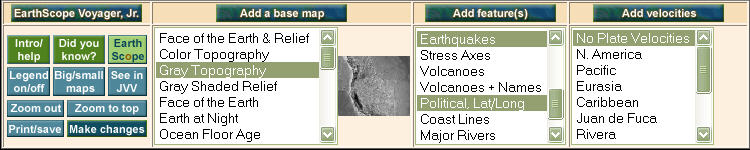 Volcanoes of Western United States 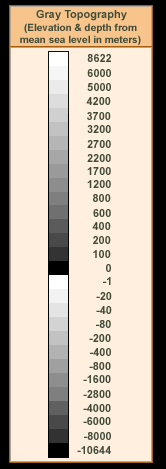 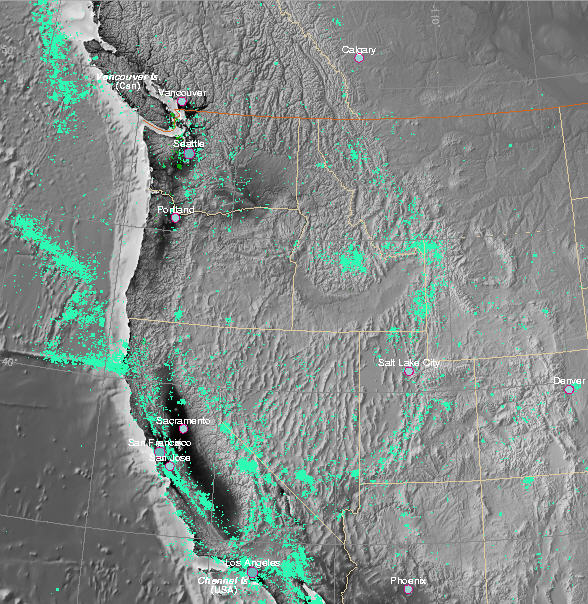 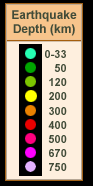 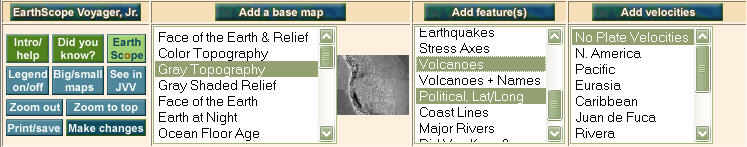 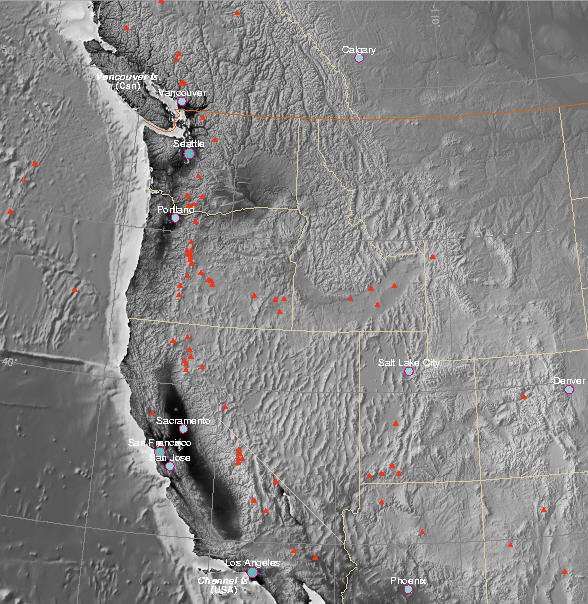 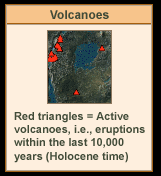 Plate Velocity Vectors: Pacific Northwest, United States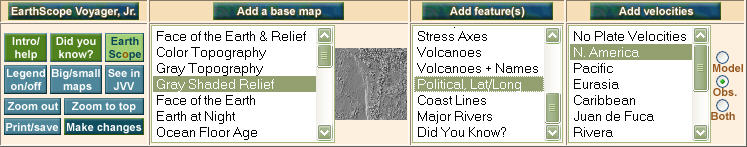 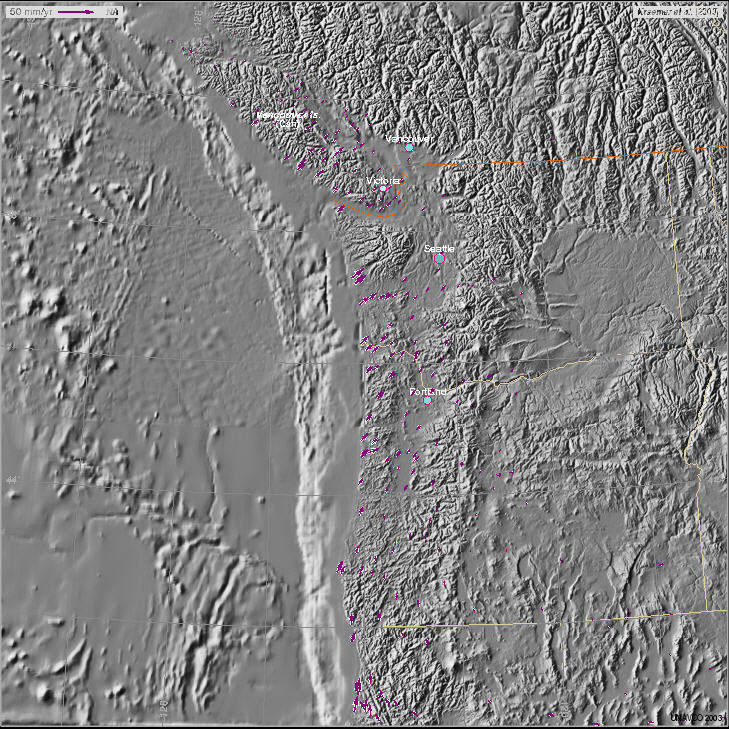 Plate Velocity Vectors: California, United StatesPlate Boundaries of Western United States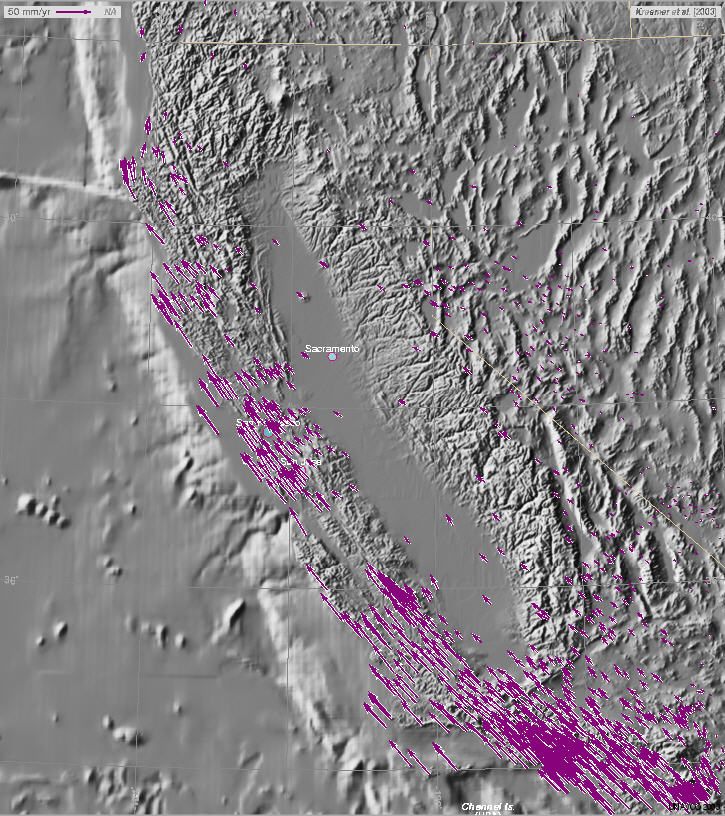 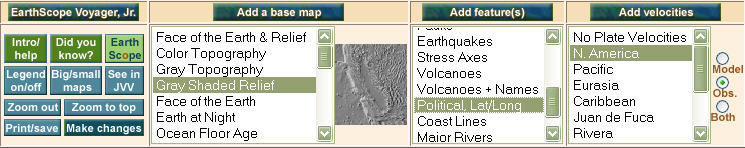 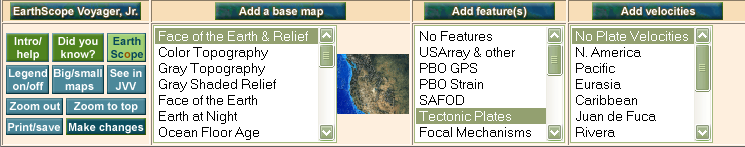 Extra Blank Map of the Western U.S.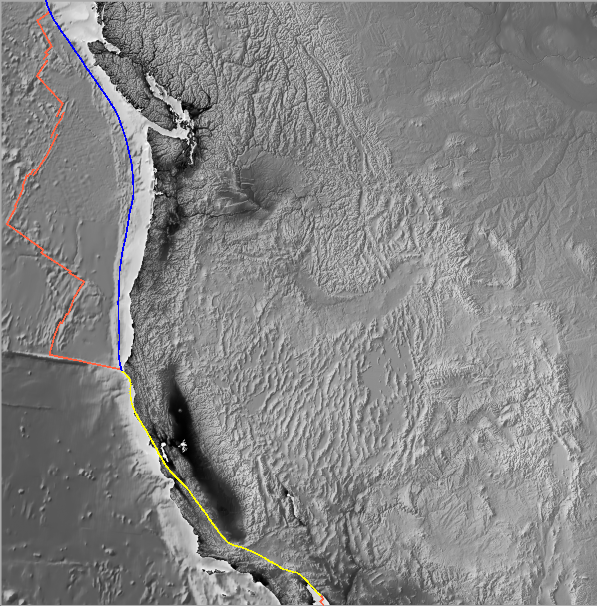 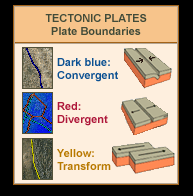 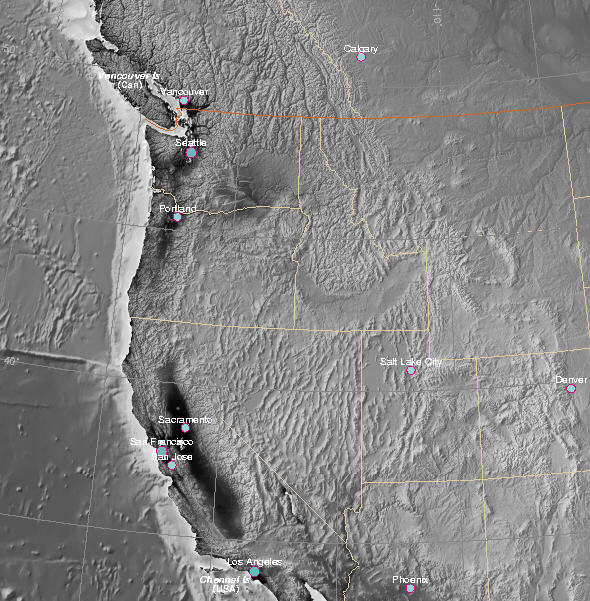 